Двадцать четвертая  очередная сессия третьего созываРЕШЕНИЕ	                ЧЕЧИМ от  30.03.2017г.	                 № 24-8с. Онгудай     В соответствии с Конституцией Российской Федерации, Гражданским кодексом Российской Федерации, Бюджетным кодексом Российской Федерации, Земельным кодексом Российской Федерации, Федеральным законом  от 25.10.2001 № 137-ФЗ «О введении в действие Земельного кодекса Российской Федерации»,  Федеральным законом от 06 октября 2003 № 131-ФЗ «Об общих принципах организации местного самоуправления в Российской Федерации»,  на основании Устава муниципального образования  «Онгудайский район», Совет депутатов района (аймака)РЕШИЛ:1. Утвердить Положение «О порядке предоставления гражданам земельных участков из категории земель сельскохозяйственного назначения для сенокошения и выпаса скота на территории МО «Онгудайский район», согласно приложению  № 1 к настоящему решению.2.    Решение вступает в силу с момента опубликования в районной газете «Ажуда».3.  Контроль за  исполнением данного решения возложить на председателя постоянной комиссии по земельным и имущественным отношениям, природопользованию и градостроительству (Тоймогошев В.В)Глава района (аймака)	                                                                 М.Г.БабаевПриложение № 1к решению   Совета депутатов  района (аймака) от 30.03.2017г. № 24-8ПОЛОЖЕНИЕ О ПОРЯДКЕ ПРЕДОСТАВЛЕНИЯ  ГРАЖДАНАМ ЗЕМЕЛЬНЫХ УЧАСТКОВ ИЗ КАТЕГОРИИ ЗЕМЕЛЬ СЕЛЬСКОХОЗЯЙСТВЕННОГО НАЗНАЧЕНИЯ ДЛЯ СЕНОКОШЕНИЯ И ВЫПАСА СКОТАСфера действия настоящего Положения1. Положение о порядке предоставления  гражданам земельных участков из категории земель сельскохозяйственного назначения для сенокошения и выпаса скота (далее Положение) разработано в соответствии с Конституцией РФ, Гражданским кодексом РФ, Земельным кодексом РФ, Федеральными законами от 06 октября .2003 № 131-ФЗ «Об общих принципах организации местного самоуправления в Российской Федерации», от 25 октября 2001  № 137-ФЗ  «О введении в действие Земельного кодекса РФ», от 21 июля 1997 № 122-ФЗ «О государственной регистрации прав на недвижимое имущество и сделок с ним», Уставом МО «Онгудайский район», другими нормативными правовыми актами в области регулирования земельных правоотношений.2. Настоящим Положением определяется порядок предоставления гражданам земельных участков из категории земель сельскохозяйственного назначения для сенокошения и выпаса скота на территории МО «Онгудайский район» Республики Алтай. 2. Порядок и условия  предоставления гражданам земельных участков для сенокошения и выпаса скота1.Земельные участки из категории земель сельскохозяйственного назначения, из земель находящихся в муниципальной собственности и земель государственная собственность на которые не разграничена, предоставляются гражданам в аренду без права выкупа для сенокошения и выпаса скота в порядке, установленном статьями 9, 10 Федерального закона от 24 июля 2002  № 101-ФЗ "Об обороте земель сельскохозяйственного назначения", регулирующего правоотношения по предоставлению земельных участков для указанных целей.2. Земельные участки для сенокошения и выпаса скота предоставляются гражданам при наличии у них скота, учтенного в похозяйственных книгах, площадью не более 2,5 гектаров .     Наличие скота подтверждается соответствующей справкой, выдаваемой администрацией сельского поселения.  3. Земельные участки для выпаса скота и сенокошения предоставляются в аренду гражданам на срок до трех лет в соответствии со статьей 9 Федерального закона от 24 июля 2002 № 101-ФЗ "Об обороте земель сельскохозяйственного назначения".4. Земельные участки из земель сельскохозяйственного назначения для сенокошения и выпаса скота по совместному заявлению граждан могут быть предоставлены в аренду с множественностью лиц.5.Сообщение о наличии предполагаемых в аренду земельных участков публикуется в районной газете «Ажуда» и на официальном сайте МО «Онгудайский район».6. Землепользователь заключает договор аренды с Администрацией района (аймака) и регистрирует его в органе, осуществляющем государственную регистрацию прав. Арендная плата за используемые земельные участки взимается в размере арендной ставки сельского поселения, где расположены арендуемые земельные участки.
7. На земельных участках, предоставленных для выпаса скота и сенокошения, разрешается размещение временных сооружений, необходимых для осуществления разрешенной деятельности (загонов, хозяйственных построек временного типа и других).       При прекращении прав на указанные земельные участки возведенные на них временные сооружения подлежат сносу владельцами этих строений или за их счет без возмещения стоимости строений.8. Прекращение аренды предоставленных гражданам земельных участков для выпаса скота и сенокошения производится в порядке, установленном законодательством.9. Изменение вида разрешенного использования на земельные участки для сенокошения и выпаса скота на какой – либо другой вид не допускается.10.При наличии действующего договора аренды на земельные участки для сенокошения и выпаса скота оформление иного аналогичного договора аренды на одно и тоже лицо не допускается. Правила пользования земельными участками для сенокошения и выпаса скота1. Аренда сенокосных и пастбищных угодий подразумевает выполнение ряда необходимых условий:1.1. земля, предназначенная для сенокошения и выпаса скота, не может быть использована для посадки выращивания овощей, ягод, фруктов и других сельскохозяйственных культур, также  запрещается вырубка деревьев;1.2. на территории сенокосных и пастбищных угодий запрещено возводить различные постройки капитального характера;1.3. нельзя распахивать сенокосные и пастбищные  угодья, проводить на них мелиорацию или осушать их.Также арендатор обязуется следить за экологической обстановкой на территории арендуемого участка и сохранять его в надлежащем состоянии, а также соблюдать противопожарные мероприятия.Нарушение этих требований может повлечь за собой изъятие земли.Российская Федерация Республика АлтайМуниципальное образование«Онгудайский район»Совет депутатов района(аймака)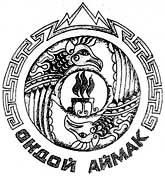 Россия ФедерациязыАлтай РеспубликаМуниципал тозолмо«Ондой аймак»Депутаттардын аймакСоведиОб утверждении Положения «О порядке  предоставления гражданам земельных   участков   из категории земель сельскохозяйственного назначения для сенокошения  и  выпаса  скота на территории МО «Онгудайский район»